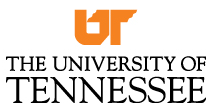 Exempt Staff Council Tuesday, May 23, 2017– 2:30 pm to 4:00 pmVisitor’s Center Ballrooms A&BMEETING MINUTESWelcomeJohn Goddard welcomed everyone to the May meeting of the Exempt Staff Council.Business Guest Speaker – Jay Price, Recycling Manager Mr. Price shared that UT Recycling was established as a part of the Facilities Services Department. It currently has 6 full time staff and 15-20 student workers. UT Recycling is collaborating with UT Dining services for the Mug Project: UT students, faculty, and staff can bring their own mug of twenty-four ounces or less to receive $1.19 drip coffee and fountain beverages and 15% off specialty coffee beverages. You may view more information at http://recycle.utk.edu/projects/the-mug-project/. The public recycling drop-off services are offered by UT Recycling. The drop-off service is open to everyone, including faculty, staff, and students and is open 24 hours a day, 365 days a year. Glass and Plastic wrap are only recyclable at this location on campus. It is located outside the loading docks 23-25 at 2121 Stephenson Drive. The drop-off service does not take TVs, liquids, or hazardous wastes. Mr. Price also shared information about the E-Recycling with Printing and Mail Services. Small electronics, batteries, and printer cartridges can be put in campus mail envelopes or at campus mail pick-up locations. Mail Services picks items up and delivers them to UT Recycling. UT Recycling sends the items to Powerhouse Recycling in North Carolina which is E-Stewards, R2, and ISO 14001:2004 Certified. You may view the full details at http://recycle.utk.edu/services/mail-services-recycling/.Recycled paper gets made into tissue paper, paper towels, and diapers by Kimberly Clark in Loudon, TN. However, the binder used often in the office is not recyclable. Paper plates, paper cups, paper towels, juice container, and food container are not recyclable since most of them are wax covered. Recycled plastic gets made into carpet or plastic lumber by companies in the southeast. Please be advised that plastic Styrofoam is not recyclable. Recycled aluminum cans are made back into aluminum cans at Alcoa Aluminum in Alcoa, TN. Recycled steel cans are made into other steel products at Gerdau in Knoxville. However, aluminum foil, plates, and trays are not recyclable. Recycled glass is made into perfume and other bottles by Strategic Recycling in Atlanta, GA. Only glass bottles and glass jars are recyclable. Recycled cardboard is made into roofing paper at TAMKO in Knoxville, or into packaging material at West Rock’s box plant in Knoxville. Paper cartons and milk/juice cartons are not recyclable. Mr. Price also introduced the campus composting program. Food, paper towels, and compostable materials are taken to UT’s Compost site and mixed with leaves, manure/bedding, and wood chips where they turn into soil used on campus. For more information about UT Recycling, call 865-974-3480 or visit recycle.utk.edu. Service Awards Update – Julie Roe The current service awards contract with O.C. Tanner will end in 2018. Human Resources will begin planning the next contract bid. Employees may submit feedback about the service awards program to Julie Roe at jmonday@tennessee.edu. External Commission ReportsCampus Planning — LaShel BrownNot in attendance.Commission for Blacks — None  Commission for Women — Teresa Fisher Not in attendance.LGBT Commission — Eric Carr The commission has a hard time to vote because the voting number is not good. Faculty Senate — None  Work Culture Improvements — Brian Browning This group is currently on hold. The group was initially started by Dr. Jimmy Cheek. Whether the group will remain the same is still pending. ESC Elections – Deanna Flinchum The nomination process started last week. Every group that is due for new representative has at least 2 nominees interested in serving. The election will start on Wednesday, May 24 and continue through the following Tuesday or Thursday. All selected representatives will be invited to the June ESC meeting. The new representatives will start their duty by the end of July. Next MeetingJune 27, 2017 @ 2:30pm at Visitor’s Center Ballrooms, A&B   